Załącznik nr.7. Litera ż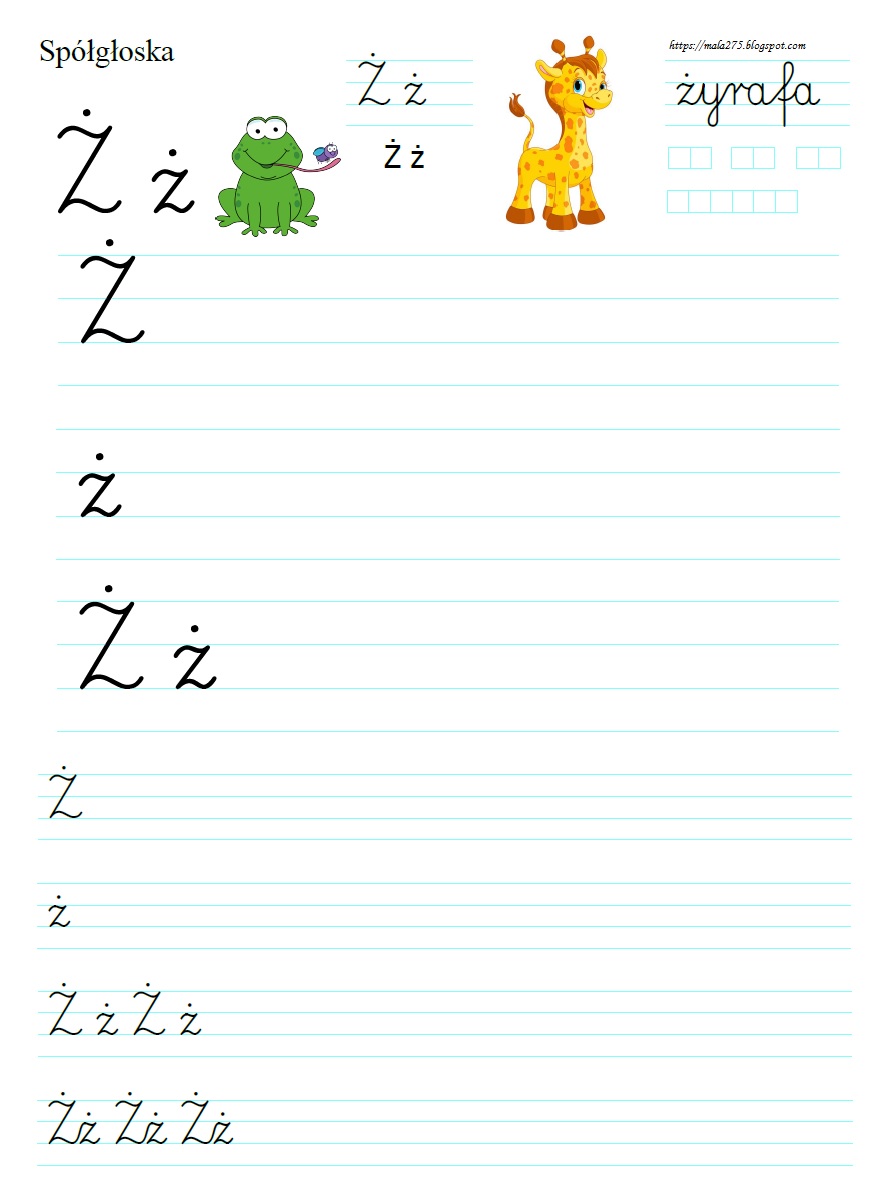 